ΕΛΛΗΝΙΚΗ ΔΗΜΟΚΡΑΤΙΑ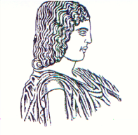 ΓΕΩΠΟΝΙΚΟ ΠΑΝΕΠΙΣΤΗΜΙΟ ΑΘΗΝΩΝΓΕΝΙΚΗ Δ/ΝΣΗ ΔΙΟΙΚΗΤΙΚΩΝ ΥΠΗΡΕΣΙΩΝΔ/ΝΣΗ ΣΠΟΥΔΩΝ & ΦΟΙΤ. ΜΕΡΙΜΝΑΣΤΜΗΜΑ Β΄ ΦΟΙΤΗΤΙΚΗΣ ΜΕΡΙΜΝΑΣΤΑΧ. Δ/ΝΣΗ: ΙΕΡΑ ΟΔΟΣ 75 T.K. 118 55, ΑθήναΠληροφορίες: κα Φ. ΣτράτουΤηλ.: 210 5294929Fax: 210 5294917E-mail: foitmerimna@aua.grΙστοσελίδα: www.aua.grΑΝΑΚΟΙΝΩΣΗΣύμφωνα με τo έγγραφο  του Υπουργείου Παιδείας και Θρησκευμάτων, σχετικά με τη μετακίνηση φοιτητών για σίτιση,  με  αρ.πρωτ:35762/Ζ1/30-03-2021 Σας ενημερώνουμε ότι: είναι δυνατή η μετακίνηση των φοιτητών/τριών μας, που έχουν δικαίωμα δωρεάν σίτισης και μετακινούνται σε απόσταση μεγαλύτερη από την προβλεπόμενη, με χρήση του κωδικού 2. Προκειμένου να μετακινηθούν οι φοιτητές/τριες μας προς το Εστιατόριο για την σίτισή τους, επιβάλλεται να έχουν μαζί τους σχετική βεβαίωση, την οποία παραλαμβάνουν μόνο όσοι δικαιούνται σίτιση, από την πλατφόρμα του e-student, στο πεδίο έκδοσης πιστοποιητικών.Ο ΑΝΤΙΠΡΥΤΑΝΗΣ Διοικητικών ΥποθέσεωνΑκαδημαϊκών Υποθέσεων &Φοιτητικής ΜέριμναςΚαθ. ΝΙΚΟΛΑΟΣ ΔΕΡΚΑΣ 